Тэма: Абагульняючы ўрок па тэме “Птушкі”Задачы: 
навучальныя: - абагуліць, пашырыць і праверыць веды вучняў аб асаблівасцях будовы, паводзінах і жыццядзейнасці птушак,іх разнастайнасці;развіваючыя: удасканальваць уменні аналізаваць, сапастаўляць, лагічна мысліць пры выкананні розных заданняў; развіваць памяць, мысленне, пашырыць кругазор, эрудыцыю;выхаваўчыя: выхоўваць беражлівыя адносіны да прыроды, экалагічную культуру падрастаючага пакалення.Абсталяванне: рысункі і табліцы птушак, раздатачны матэрыял.Эпіграфам нашага ўрока будуць словы з песні “Як прыгожы гэты свет, паглядзі…”Ход урока1. Псіхалагічны  настрой.- Мы  прышлі сюды вучыцца,Не ляніцца, а  працаваць.Працуем  старанна,Слухаем уважліва.Мы  добры дружны класУсе  атрымаецца ў нас!Настаўнік. Аб  якім свеце пойдзе гутарка на сеннішнім ўроку вы здагадаецеся, адказаў на такое пытанне:- Хто першым напамінае нам, што прыйшла вясна? (Птушкі).- Згодна.- Самыя блізкія сябры вясны – птушкі. Свет пярнатых з’яўляецца незвычайным светам прыроды. Ен вельмі цікавы і складаны, поўны цудаў і загадак.Настаўнік (чытае верш на фоне галасоў птушак):Звенит и льётся птичий голос,Узнай – о чем она поет.Вот царство жизни и свободыЗдесь вечный блеск,Здесь вечный пир.Пойми живой язык природыИ скажешь ты: прекрасен мир.Настаўнік. Сення у нас заключны ўрок па тэме: “ Клас Птушкі”.Мы абагулім веды аб іх, якія вы атрымалі на папярэдніх уроках. А каб выясніць і ацаніць узровень вашых ведаў я прапаную вам адправіцца ў завочнае падарожжа па краіне птушак. Гэта падарожжа замацуе і пашырыць вашы веды аб птушках. Мы пройдзем некалькі прыпынкаў,  на кожным з якіх вам патрэбна будзе справіцца з рознымі заданнямі. (дзверы адчыняюцца і падае  яйцо, на якім напісаны тэкст: “Дарагія 8- класнікі! Вы адправляецеся ў падарожжа. Як вядома да яго вы доўга рыхтаваліся. У дарогу бяруць самае неабходнае. Я прапнуе перад дарогай “з’есці па яйцу”). Рабяты, гэтае яйцо незвычайнае, на ім напісаны тэрміны і паняцці.  Кожнаму з вас неабходна даць дакладнае азначэнне прапанаванае на “яйцы”. За правільны адказ -  5 балаў, за няправільны – 0 балаў. Зязюля”. Паняцці: гнездавыя, канацікі, цэнтральная нервовая сістэма, сэрцаваляк, аселыя, арніталогія, цеплакроўныя, дыхальныя шляхі, паветраныя мяшкі, мускульны аддзел, кільНастаўнік . Наступны наш прыпынак “Аукцыен”Выберы правільныя адказы:1.Форма і памеры клюва залежаць ад:А) памераў птушак                  Б)спосабу харчавання в)здольнасці да палетуГ)тыпа развіцця птушанятД) скорасці перамяшчэння ежы2.Цеплакроўнасць птушак вызначаецца перш    усяго:А) наліччам пераў;Б)будовай крывяноснай сістэмы;В)наліччам паветранных мяшкоўГ)складанасцю будовы стрававальнай сістэмыД)добрым развіццем мазжачка3. Працэс ператраўлівання  ежы звязаны:А)мускульным аддзелам страўнікаБ)дзюбайВ)печанюГ) кішэчнікам4.Найбольшы аб’ем у целе птушак займае сістэма органаў:А)стрававальная   в)нервоваяБ)выдзяляльная    г)крывяноснаяд)палавая  е)дыхальная5.Вены ў птушак:А) заўседы нясуць вянозную кроўБ)могуць несці артэрыяльную кроўВ)адыходзяць ад перадсердзяўГ)заканчываюцца ў жалудачку6.Вызначце чарговасць адлету птушак:А)зернаядныя, вадаплаваючыя, насякомаядныя;Б)насякомаядныя; вадаплаваючыя, зернаядныяВ)насякомаядныя, зернаядныя, вадаплаваючыяГ)адлет не залежыць ад спосабу харчаванняНастаўнік . Прыпынак “Путаніца” (што ў расказе пераблытаў аўтар. Настаўнік чытае тэкст, а вучні на слых у лісты самакантролю запісваюць памылкі)Вучні ў выхадны дзень адправіліся ў лес на лыжах. Ціха зімой ў лесе, толькі дзесьці чуваць галасы сініцы, салаў’я і шпакоў. Зверху даносіўся раўнамерны стук – гэта дзяцел шукаў пад карой лічынак жукоў – караедаў. Нечакана на галінцы  елкі мы ўбачылі філіна. Ен выслежываў сабе дабычу. Вяртаючыся дамоў, па лузе хадзілі буслы, а на  замерзшай канавцы  сядзелі гусі, качкі. (памылкі: салавей і шпак пералетныя птушкі; філін – начны драпежнік; буслы, гусі, качкі  – пералетныя птушкі).Настаўнік . Зараз мы крыху адпачнем і паглядзім  прэзентацыю пра птушак рэкардсменаў ( прэзентацыя прылагаецца)Настаўнік. Наступны прыпынак “Чорная скрынка” (настаўнік выстаўляе чорную скрынку, унутры якой знаходзіцца чучала савы)Аб птушках у народзе складалі не толькі пагаворкі, вершы, песні, але і паданні.Паданні звязаны з чымсці загадачным і таямнічым. Ні аб адной птушцы не складзена столькі павер’яў, як аб гэтай. народы ўзвышалі яе, другія пракліналі. Кітайцы лічылі яе сісвалам дастатку, палінізійцы – начным злым богам, а ў старажытных грэкаў яна аліцатварала мудрасць. У сярэдзіне века царква аб’явіла гэту птушку “ нячыстым духам”, слугой д’ябла. Што гэта за птушка? (Сава)Настаўнік. На гэтым прыпынку мы правядзем гульню “ Трэці лішні”Заданне: выявіце лішнюю птушку і растлумачце свой выбар.1.Сніцы, вераб’і,(аселыя), грак (грак – вандроўная)2.Сойка, дрозд (птушкі лесу), крыжанка (вадаплаўная)3.Гусі, лебедзі (вадаплаўныя), журавель (адкрытых месцаў)	 Настаўнік . Вось і дабраліся мы да апошняга прыпынку “Ахова птушак” і зараз я прачытаю верш 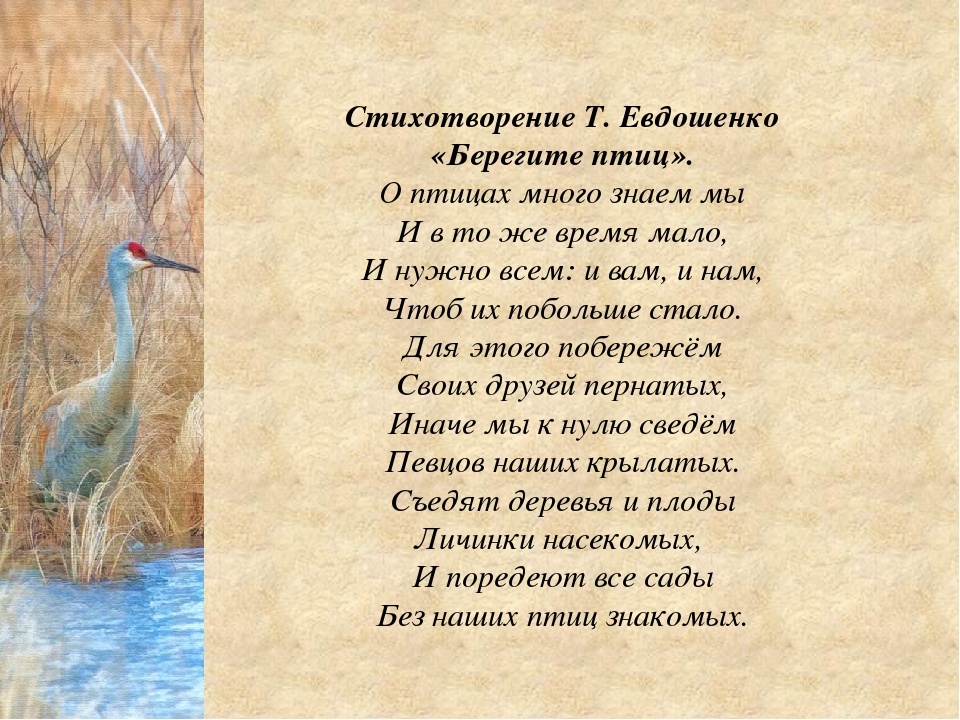 На жаль, як вы ведаеце, што многіх птушак чакае бяда. У наш час кожны другі від знаходзіцца пад пагрозай знікнення.  	Назавіце  прычыны знікнення птушак (вучні самастойна запісваюць:(Вырубка лесу; асушэнне балот; знішчэнне другімі жывеламі).	Настаўнік . Много птушак занесены ў Чырвоную кнігу Рэспублікі Беларусь. Прапануйце  свае меры па ахове птушак (вучні запісваюць у лісты самаацэнкі).	Настаўнік . Прашу вас здаць лісты самаацэні. На наступны ўрок я назаву вашы адзнакі.	Дамашняе заданне. Знайсці загадкі аб птушках або скласці красворд. 	Дзякую ўсіх за працу.Ліст самаацэнкіПрозвішча,імя«Легендарные птицы»Послушайте вторую легенду. Именно эти птицы прилетели и выдернули клювами гвозди, которыми Иисус Христос был прибит к кресту. За это Бог наградил их перекрещивающимися клювами и причислил к лику святых. Действительно, погибшие птицы долго не разлагаются и, сохраняя красоту оперения, могут пролежать долгие годы без изменения. (Клест)3. В одном из самых распространенных преданий об этой птице говорится, что одна женщина, погубившая своего мужа, в наказание была обращена Богом в птицу, которой не суждено иметь своей семьи. Горько плачет с тех пор птица. Ее слезы превращаются в траву, а грустный голос слышен далеко вокруг. Сердобольные люди называют ее бедной вдовушкой, а каково же настоящее ее имя? (Кукушка)4. Как известно, эти птицы «спасли Рим». Произошло это, согласно приданию, следующим образом. В ночной тьме вражеское войско галлов взбиралось на крепостные стены на Капитолийском холме. Молчали собаки, ничего не заметила стража, и только эти птицы, почуяв врага, разбудили своим тревожным гоготанием римских воинов. Дело в том, что они — птицы очень осторожные, и отдыхающая стая всегда выставляет несколько недремлющих «часовых» на случай опасности. С тех пор в Риме они пользовались особым почетом. (Гуси)прыпынак адказыразмінкааўкцыенпутаніцатрэці лішніахова птушак